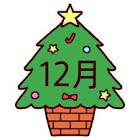 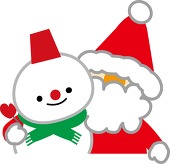 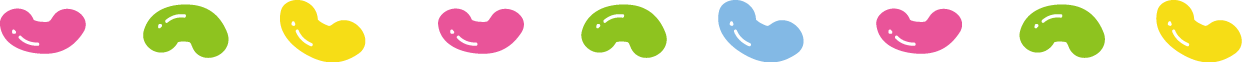 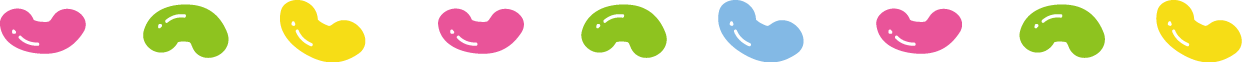 おやつはふそくしがちなえいようげんとしてひつようなものですが、たべすぎるとふとるなど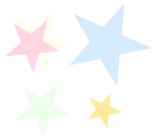 のげんいんにもなります。テレビをみながらやゲームをしながら、たくさんおやつをたべているときはありませんか？おやつにはあぶらやさとう、しおなど、とりすぎるとからだによくないものがいっぱい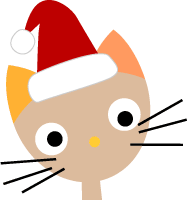 ふくまれています。おやつのただしいたべかたをしり、たべるときにはおうちのひととルールをきめてね。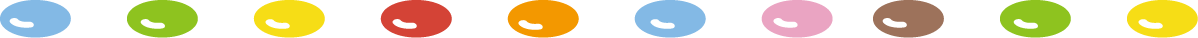 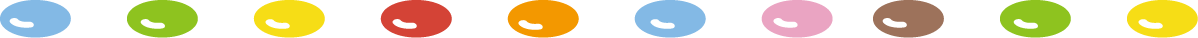 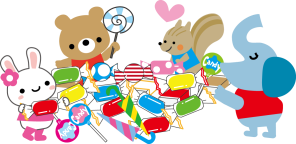 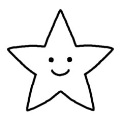 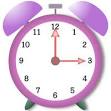 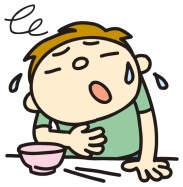 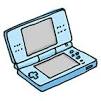 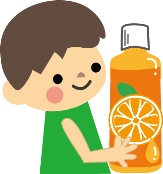 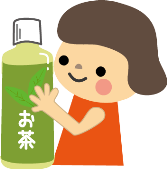 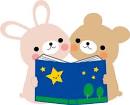 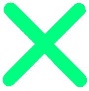 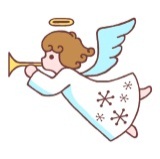 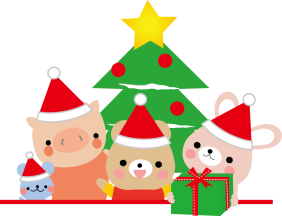 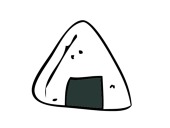 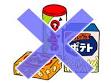 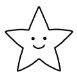 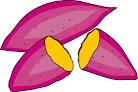 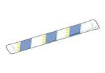 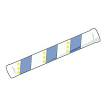 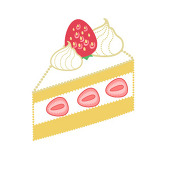 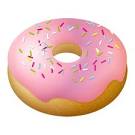 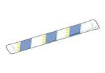 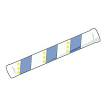 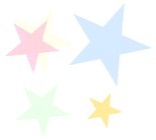 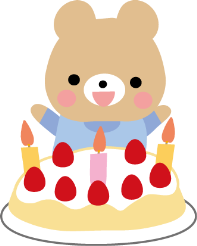 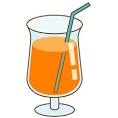 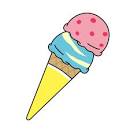 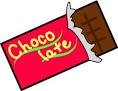 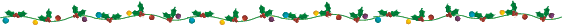 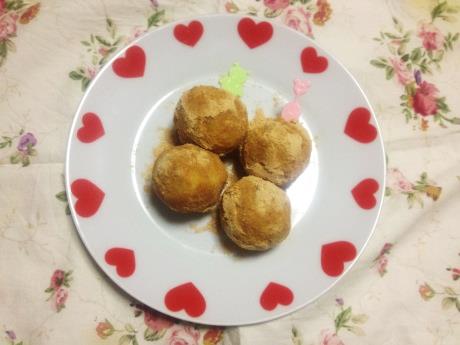 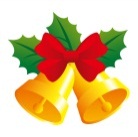 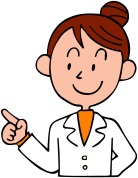 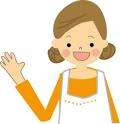 朝食（％）昼食（％）間食（％）夕食（％）３～５歳30301030